DIRECCIÓN GENERAL MARÍTIMACAPITANÍA DE PUERTO DE CARTAGENALA SUSCRITA ASESORA DE LA OFICINA JURIDICA MEDIANTE AVISO NO 105.  /2021HACE SABERQUE DE CONFORMIDAD CON LO ESTABLECIDO EN EL ARTÍCULO 69 DEL CÓDIGO DE PROCEDIMIENTO ADMINISTRATIVO Y DE LO CONTENCIOSO ADMINISTRATIVO, SE PROCEDE A FIJAR AVISO EN LA CARTELERA DE ESTE DESPACHO LO RESUELTO EN EL AUTO CALENDADO 05 DE MAYO DE 2021, EXPEDIDO POR EL SEÑOR CAPITÁN DE PUERTO DE CARTAGENA, CON OCASIÓN A LAS OPOSICIONES PRESENTADAS EN EL CURSO DEL TRÁMITE DE CONCESIÓN ADELANTADO POR LA SOCIEDAD “SERVICIOS PORTUARIOS S.A.S”, TODA VEZ QUE, NO HA SIDO POSIBLE LA NOTIFICACIÓN POR MEDIOS ELECTRÓNICOS ASI COMO TAMPOCO EN LA DIRECCIÓN DE CORRESPONDENCIA, CON RELACION A LO SEÑORES, ABEL PARDO MARTINEZ, DANIEL PALACIO BARRIOS, RAFAEL MEZA COLON, ROMAN CUADRADO HERNANDEZ  Y ALEJANDRO PARDO MARTINEZ, LOS CUALES PRESENTARON ESCRITO CONTENTIVO DE OPOSICIÓN CON RADICADO 152021103888 DE 26 DE ABRIL DE 2021.EN VIRTUD DE LO ANTERIOR, SE TRANSCRIBE CONTENIDO  DEL ACTO ADMINISTRATIVO MENCIONADO. “TENIENDO EN CUENTA EL INFORME SECRETARIAL QUE ANTECEDE, SE DA TRASLADO A LA SOCIEDAD SERVICIOS PORTUARIOS S.A.S., POR EL TÉRMINO DE CINCO (05) DÍAS PARA QUE SE PRONUNCIE EN RELACIÓN AL CONTENIDO DE LA OPOSICIÓN QUE A CONTINUACIÓN RELACIONO:ESCRITO RADICADO EL 20 DE ABRIL DE 2021 EN LA  CORRESPONDENCIA VIRTUAL DE LA CAPITANÍA DE PUERTO DE CARTAGENA ASIGNÁNDOSELE EL NO. 152021103713   SUSCRITO POR LA  SOCIEDAD MARINA PORTOBELLO S.A.S. DE OTRA PARTE, SE DEJA CONSTANCIA QUE DE ACUERDO A LOS DOCUMENTOS OBRANTES EN EL EXPEDIENTE, EL TÉRMINO DE FIJACIÓN DE LOS AVISOS SE SURTIÓ ENTRE EL 31 DE MARZO Y EL 20 DE ABRIL DE 2021. FECHA ÚLTIMA PARA PRESENTAR LAS OPOSICIONES. DICHO LO ANTERIOR, RESULTA SIGNIFICATIVO ACLARAR QUE LA ÚNICA OPOSICIÓN FORMULADA DENTRO DEL TÉRMINO OBEDECE A LA SUSCRITA POR LA SOCIEDAD MARINA PORTOBELLO S.A.S., NO OBSTANTE, LA OPOSICIÓN PRESENTADA POR ABEL PARDO MARTINEZ, DANIEL PALACIO BARRIOS, RAFAEL MEZA COLON, ROMAN CUADRADO HERNANDEZ , ALEJANDRO PARDO MARTINEZ, CON RADICADO 152021103888 DE 26 DE ABRIL DE 2021, SE ENCUENTRA PRESENTADA FUERA DEL TÉRMINO DE 20 DÍAS CALENDARIO, DE ACUERDO A LO ESTIPULADO EN EL ARTÍCULO 66 DEL DECRETO 2106 DEL AÑO 2019 . EN CONSECUENCIA, CONTINUASE EL CURSO DE LA OPOSICIÓN, CONCEDIÉNDOSE CINCO (5) DÍAS PARA DESCORRER TRASLADO.  NOTÍFIQUESE Y CÚMPLASE”.  EL PRESENTE AVISO SE FIJA HOY TRES (03) DE JUNIO DE DOS MIL VEINTIUNO (2021) A LAS 08:00 HORAS, POR EL TERMINO DE CINCO (05) DÍAS HÁBILES Y SE DESFIJA A LAS 18:00 HORAS DEL DIEZ (10) DE JUNIO DE 2021.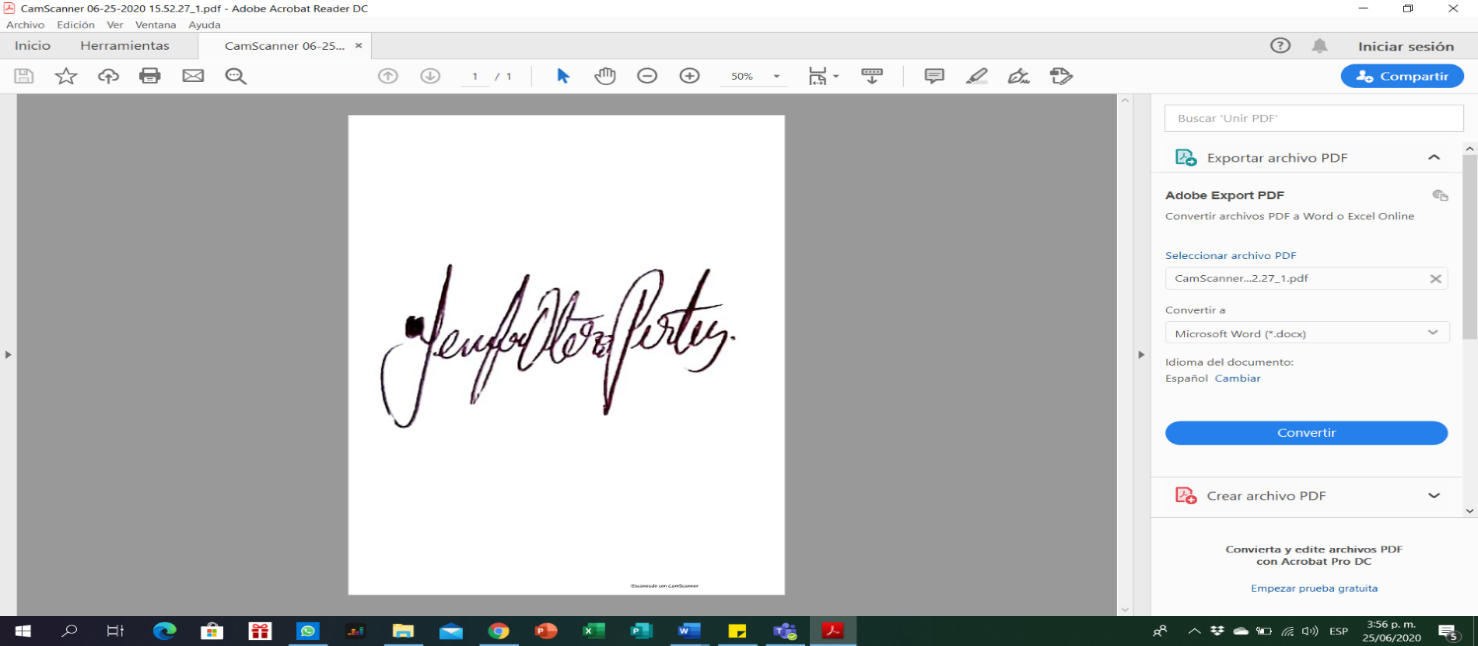 YENIFER OTERO PASESORA JURIDICA CP5.